	Информатика 5 классТема урока: Интерфейс редактора WordPadЦели урока: Образовательная: познакомить учащихся с понятиями текстовый  редактор,  текстовый  редактор, текстовый документ; показать практическое применение теоретического материала; изучить на  основе  самостоятельной  деятельности  учащихся   интерфейс   текстового  процессора WordPad;сформировать первоначальные умения по вводу текста   в  текстовом  процессоре WordPad. Развивающая: развивать алгоритмическое мышление учащихся, развивать мировоззрение;усвоение  способов  самостоятельной  деятельности; продолжить развитие таких познавательных процессов, как восприятие, внимание, память. Воспитательная: воспитывать устойчивый познавательный интерес к предмету информатика через показ практического применения темы; воспитывать такие качества личности, как активность, самостоятельность и аккуратность в работе; воспитывать у учащихся стремление к реализации себя в обществе. Тип урока: урок изучения нового материала.Вид урока: комбинированный.Формы работы: Объяснение нового материала – фронтальная работа.Практическая работа. Оборудование: Программное обеспечение: текстовый редактор  Word Pad, приложение Power  Point Приложение 1Дидактическое  пособие  к уроку  в  виде  презентацииСлайд 1Слайд 2Слайд 3Слайд 4Слайд 5Слайд 6Слайд 7Слайд 8Карточка №1Что  называют текстовым редактором?  
Приведите  пример,  что  может  быть  содержанием  текстового  документа?Текстовый курсор?Символ?Карточка №2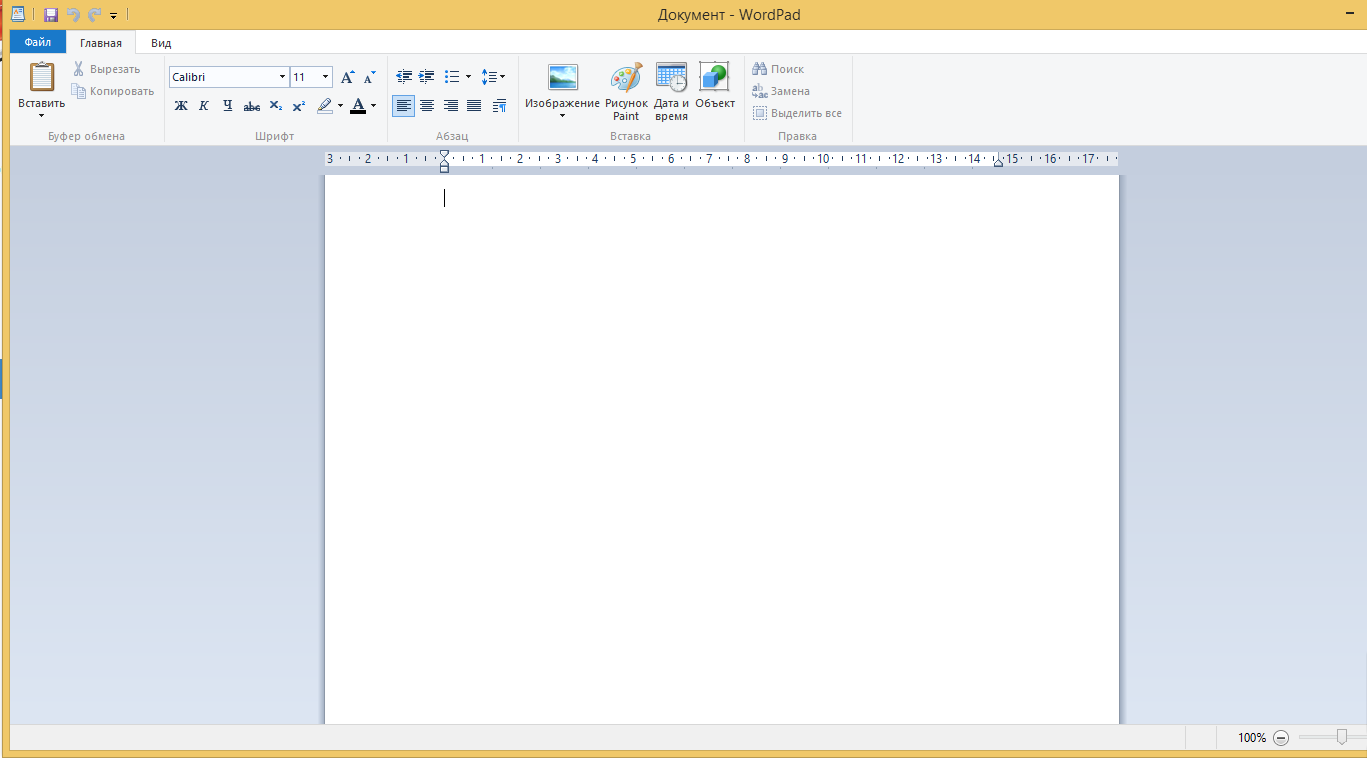 Карточка №31.Панель быстрого доступа.2. Линейка.3. Кнопка WordPad4.Лента.Лист оценивания группы.Ход урокаКомментарийI. Организационный моментПриветствие учащихся.Ребята делятся по группам.II. Актуализация  знаний. С  самых  первых  уроков  информатики  в  5 классе вы  узнали,  что такое и  как компьютер  работает  с  информацией. 1.С  какими  видами  информации  работает компьютер?2.Какие инструменты рисования были использованы в рисунке?(Слайд2)Сегодня  мы  обратимся  в  работе  к  одному  из  видов  -  к  тексту    и попытаемся  разобрать, что нам  поможет  создавать  текст  на  компьютере  Метод «Улыбка».2 мин.Учащиеся  дают  ответы:Компьютер  работает  с  графикой,  текстом,  звуком, числами, видео.2. Ответы: Прямая линия, кривая линия, круг (овал),Прямоугольник, распылитель, заливка ( палитра) , текст.III. Объяснение нового материала Текстовый редактор.  Интерфейс редактора WordPad(Слайд -3)Каждый из нас постоянно выполняет какие-либо записи: вы выполняете домашнее задание, пишете письма и сообщения, кто-то сочиняет стихи.           Ребята а как вы думаете какую тему мы сегодня будем проходить?С помощью специальных программ - текстовых редакторов – легко и быстро можно создать и оформить любой текст. Например,  на  наших  компьютерах  установлены  текстовые  процессоры WordPad, Word, Publisher.Сегодня  познакомимся  с  текстовым  процессором  WordPad.  Кто  из вас  пробовал  загрузить  эту  программу?  Каков  путь загрузки? (после  подсказки  учащихся  можно  продемонстрировать загрузку) (Слайд 4)Окно  текстового  процессора  WordPad имеет  вид  (учитель  открывает  окно): (Слайд- 5)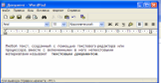 Работа по карточкам.Парные разговоры.1Участник. отвечают на вопросы.(Работа с книгой)Что  называют текстовым  документом?  
Приведите  пример,  что  может  быть  содержанием  текстового  документа? Текстовый курсор? Символ?2 Участник. Окно текстового редактора изучают .(Работа с книгой)Попытаемся  на  основе  предложенной  схемы  и  знаний  об  окнах  в  среде  Windows  указать  элементы  окна текстового  процессора  WordPad: 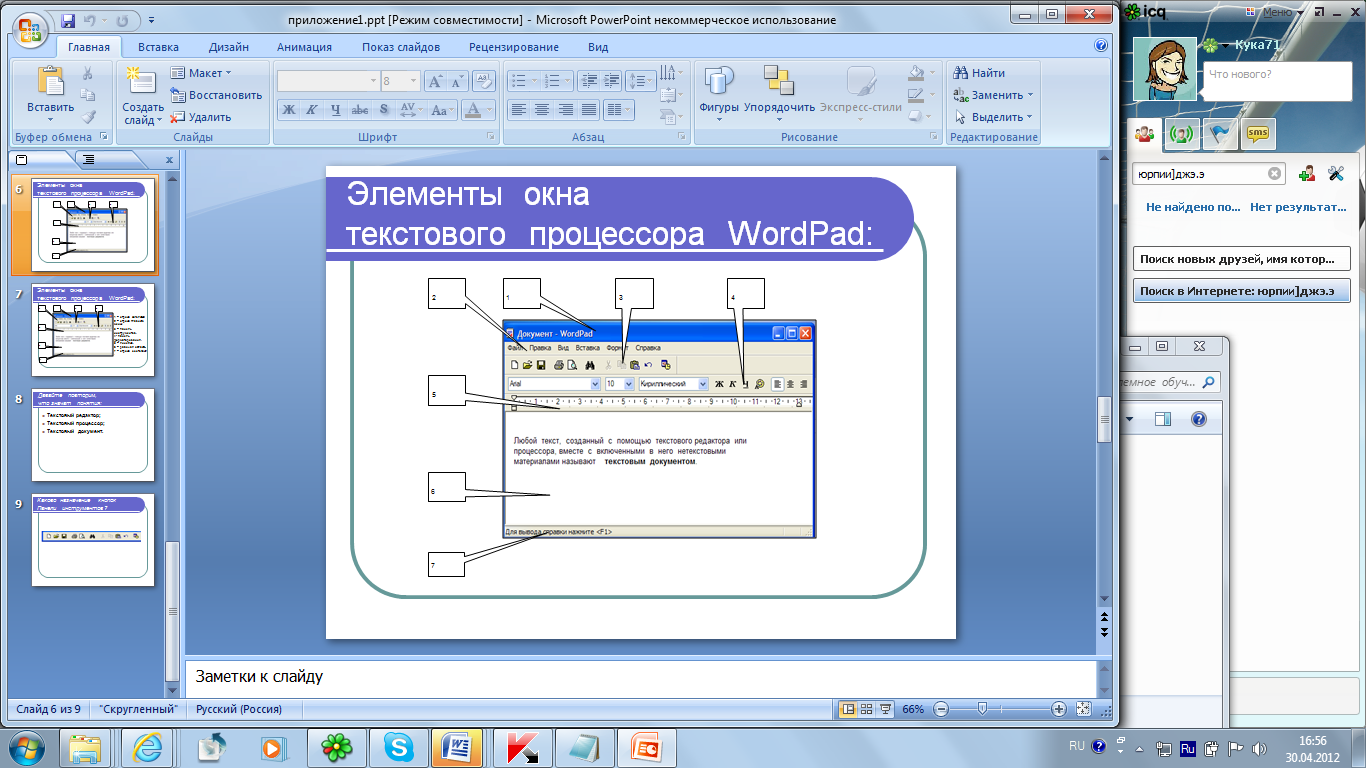 Действительно, 3 – панель  инструментов, 4- панель   форматирования, 5 – линейка, 7 – строка  состояния.Одним из  важных этапов  подготовки  документов  является    ввод (набор) текста. Это  осуществляется  с  помощью  клавиатуры.  Роль  бумаги  при  этом      играет    экран  компьютера. Место ввода  очередного  символа  показывает  мигающий  курсор  в  форме  вертикальной  черты.Давайте,   попробуем   изучить Панель  инструментов,  Линейку   текстового  процессора  WordPad,  а  так  же  режим  ввода  и  сохранения    в  ходе  практической  работы. Правила ввода текста(слайд 7,8)Тире и Дефис(Слайд9)Редактирование текста(слайд-10)Форматирование текста(Слайд 11)IV. Практическая работа учащихся.Задание 1. Засеките время и напишите в тетради «Я умею открывать текстовый редактор». Запустите текстовый редактор WordPad и наберите тот же текст. Подсчитайте скорость письма и печати. Сделайте выводы о преимуществах и недостатках работы с текстом на компьютере, оформите их в тетради.Задание 2.Выделите фразу «текстовый редактор» полужирным шрифтомСохраните документ под именем Эксперимент2_RTF в свою папку, указав тип файла RTF.Выполните команду кнопка WordPad-Сохранить как, укажите имя файла Эксперимент_TXT и укажите тип файла Текстовый документ.Откройте файл Эксперимент2_RTF из списка Недавние документы. Обратите внимание на внешний вид текста. Снова откройте файл Эксперимент2_ TXT. Обратите внимание на внешний вид текста.Закройте редакторОпределите размер файловСвои выводы о хранении документа в файлах разных форматов запишите в тетрадьРефлексия. Метод «Рикошетом» .V. Постановка домашнего заданияV. Подведение итогов урокаИтак,  на уроке мы узнали  новые понятия. Давайте  повторим,  что  они  значат:Текстовый редактор. Текстовый  документ. Каково  назначение  кнопок  Панели  инструментов?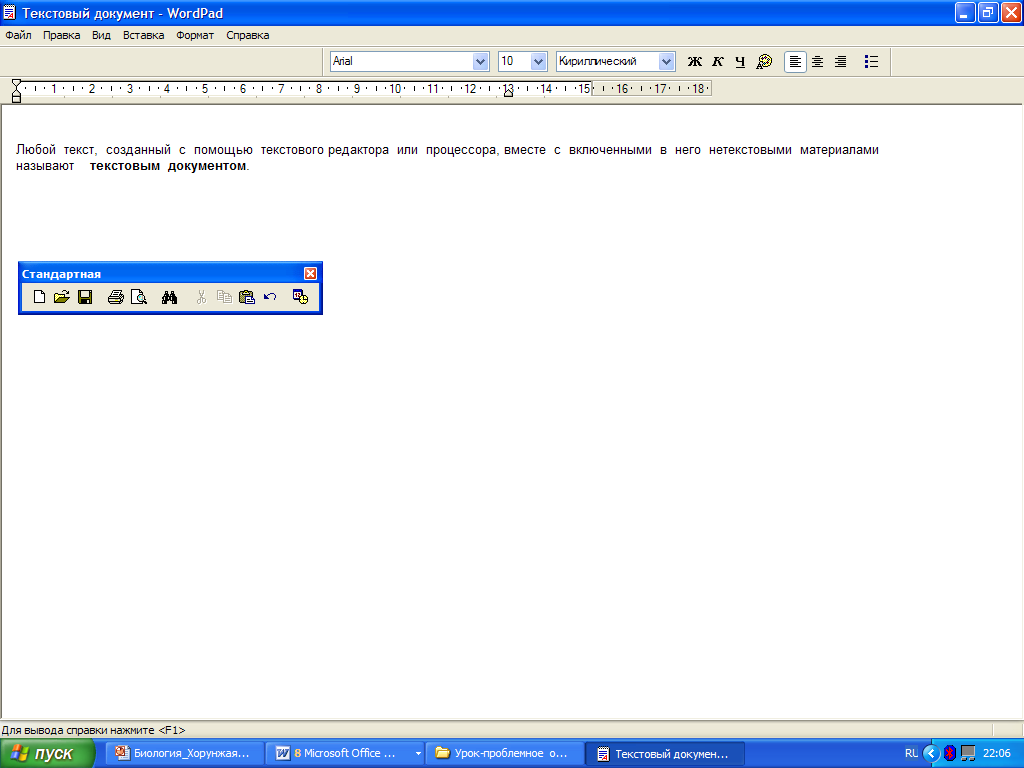 Учащиеся самостоятельно определяют цели урока.Учащиеся  класса    могут  прокомментировать  путь:Пуск/ Программы/Стандартные/ WordPadУчащиеся  должны  озвучить определение  текстового  процессора  и  такие  примеры как рассказ,  сочинение,   доклад,  статья  для  школьной  газеты,Учащиеся  без  труда вспоминают:1 – строка  заголовка;2 – строка главного  меню;6 – рабочая  область.Учащиеся  выполняют практическое  задание,  приобретая  знания о  кнопках  Панели  инструментов, навык установки  параметров  абзацев с  помощью  маркеров  Линейки  навык  ввода  и  сохранения  текста.Учащиеся  делают  записи  в  дневнике.С помощью небольшого опроса устанавливается, как учащиеся усвоили материал данного урока..ФИОКритерии оценивания.БаллыРаботал, печатал.3 Не печатал, немного подсказывал с книги.1Ничего не делал.0